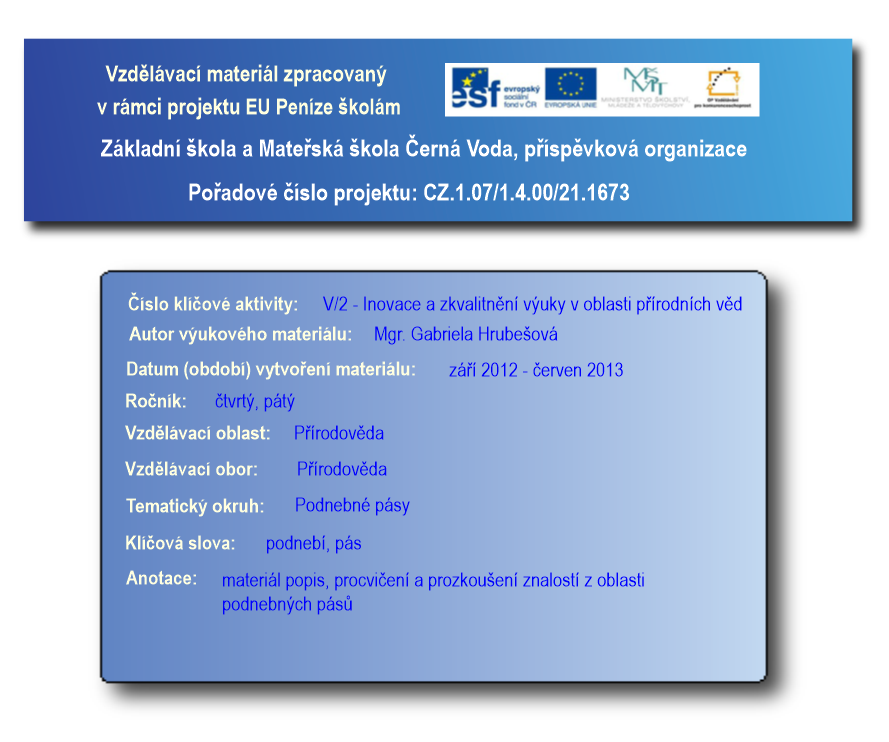 Podnebné pásyNa některá místa zemského povrchu dopadá více slunečního záření, na jiná méně, proto na celém povrchu zeměkoule nejsou stejné teplotní podmínky pro život.Povrch Země se neohřívá rovnoměrně. Vlivem odlišných teplot se mění i podnebí naší planety. Na Zemi se vytvořily podnebné pásyTropický podnebný pásTropický pás je nejteplejší oblastí na Zemi.Rozkládá se po obou stranách rovníku.Den a noc jsou na rovníku celý rok stejně dlouhé.V tropickém páse můžeme najít tyto typy krajin: Subtropický podnebný pásSubtropické pásy leží mezi pásem tropickým a mírným.Mezi dnem a nocí jsou jen malé rozdíly teplot. Zimy jsou zde krátké, teplé, vlhké. Léta jsou dlouhá, velmi teplá a suchá.V subtropickém pásu nalezneme převážně pouště a polopouštěMírný podnebný pásMírné podnebné pásy leží mezi pásy subtropickými a polárními.Střídají se zde 4 roční období: jaro, léto, podzim, zima.Rostliny a živočichové jsou na střídání ročních období přizpůsobeny. (např. někteří ptáci odlétají do teplých krajin)Nalezneme zde tyto typy krajin: Polární podnebný pásPolární podnebné pásy se rozkládají mezi mírnými pásy a póly.Střídá se zde krátké polární léto = bílé noci – slunce svítí 24 hod a dlouhé polární zimy - polární noc trvá půl roku, slunce nevychází nad obzor.ARKTIDA – severní polární pásANTARKTIDA – jižní polární pásZde jsou pouze ledovce.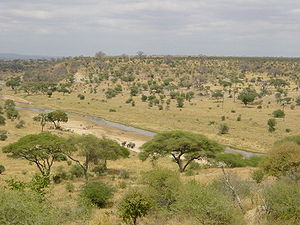 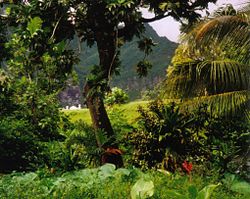 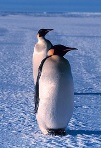 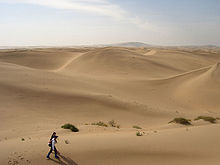 Vybarvi podle barvy správné krajiny a popiš pásy:Ke každému podnebnému pásu napiš 2 různé údaje:Zdroje obrázků:  http://cs.wikipedia.org/wiki/Soubor:Tarangire-Natpark800600.jpghttp://cs.wikipedia.org/wiki/Soubor:Rainforest_Fatu_Hiva.jpghttp://cs.wikipedia.org/wiki/Soubor:Emperor_penguin.jpghttp://cs.wikipedia.org/wiki/Soubor:Desert_-_Inner_Mongolia_edit.jpg